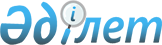 Ақмола облысы Сандықтау аудандық мәслихатының 2023 жылғы 26 желтоқсандағы № 8/6 "Сандықтау ауданы бойынша әлеуметтік көмек көрсетудің, оның мөлшерлерін белгілеудің және мұқтаж азаматтардың жекелеген санаттарының тізбесін айқындаудың қағидаларын бекіту туралы" шешіміне өзгерістер енгізу туралыАқмола облысы Сандықтау аудандық мәслихатының 2024 жылғы 22 мамырдағы № 12/6 шешімі. Ақмола облысының Әділет департаментінде 2024 жылғы 29 мамырда № 8755-03 болып тіркелді
      Сандықтау аудандық мәслихаты ШЕШІМ ҚАБЫЛДАДЫ:
      1. Ақмола облысы Сандықтау аудандық мәслихатының "Сандықтау ауданы бойынша әлеуметтік көмек көрсетудің, оның мөлшерлерін белгілеудің және мұқтаж азаматтардың жекелеген санаттарының тізбесін айқындаудың қағидаларын бекіту туралы" 2023 жылғы 26 желтоқсандағы № 8/6 (Нормативтік құқықтық актілерді мемлекеттік тіркеудің тізілімінде № 8685-03 болып тіркелген) шешіміне келесі өзгерістер енгізілсін:
      жоғарыда көрсетілген шешіммен бекітілген Сандықтау ауданы бойынша әлеуметтік көмек көрсетудің, оның мөлшерлерін белгілеудің және мұқтаж азаматтардың жекелеген санаттарының тізбесін айқындаудың қағидаларында:
      3-тармақтың 1) тармақшасы жаңа редакцияда жазылсын:
      "1) "Азаматтарға арналған үкімет" мемлекеттік корпорациясы (бұдан әрі – Мемлекеттік корпорация) – Қазақстан Республикасының заңнамасына сәйкес мемлекеттік қызметтерді көрсету үшін, "бір терезе" қағидаты бойынша мемлекеттік қызметтер көрсетуге өтініштерді қабылдау және көрсетілетін қызметті алушыға олардың нәтижелерін беру жөніндегі жұмысты ұйымдастыру, мемлекеттік қызметтерді электрондық нысанда көрсетуді қамтамасыз ету үшін Қазақстан Республикасы Үкіметінің шешімі бойынша құрылған заңды тұлға;";
      11-тармақтың 1) тармақшасы екінші абзацы жаңа редакцияда жазылсын:
      "дүлей апаттың немесе өрттің салдарынан зардап шеккен азаматтарға (отбасыларға) бір рет үш айдан кешіктірмей 100 (жүз) айлық есептік көрсеткіштен аспайтын мөлшерде;".
      2. Осы шешім оның алғашқы ресми жарияланған күнінен кейін күнтізбелік он күн өткен соң қолданысқа енгізіледі.
					© 2012. Қазақстан Республикасы Әділет министрлігінің «Қазақстан Республикасының Заңнама және құқықтық ақпарат институты» ШЖҚ РМК
				
      Сандықтау аудандық мәслихатының төрағасы

Г.Мустафина
